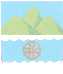 О награждении дипломом городской акции «Женщина года городского округа Октябрьск – 2020»В соответствии с Положением о городской акции «Женщина года городского округа Октябрьск», утвержденным постановлением Администрации городского округа Октябрьск Самарской области от 20.01.2020 № 59, протоколом заседания Организационного комитате по подготовке и проведению городской акции «Женщина года городского округа Октябрьск» от 04 марта 2020 года, руководствуясь Уставом городского округа Октябрьск Самарской области1. Наградить дипломами и ценными подарками следующих победителей городской акции «Женщина года городского округа Октябрьск – 2020»:в номинации «Женщина – МАТЬ»:– Хабибуллину Екатерину Дмитриевну;– Бондаренко Екатерину Евгеньевну;– Виссарионову Елену Александровну;– Свирину Татьяну Евгеньевну;– Палагину Елену Павловну;– Шафер Анжелу Игоревну;в номинации «Женщина – открытие года»:– Липченко Юлию Владимировну;в номинации «Мой город – моя судьба»:– Лукьянову Марину Евгеньевну;– Осипову Нину Владимировну;– Ерышеву Ольгу Николаевну;в номинации «Женщина – специалист отрасли»:– Моисееву Ольгу Ивановну;– Темникову Веру Александровну;– Шестакову Наталью Викторовну;– Галузинскую Елену Александровну;– Иванову Светлану Геннадиевну;– Астрелину Светлану Александровну;– Илюшкину Любовь Федоровну; – Чеботареву Людмилу Александровну;– Браун Елену Александровну;– Израилову Раису Мухадиевну;– Елину Светлану Анатольевну;– Архирееву Елену Анатольевну;– Кременскую Валентину Филипповну;– Усову Наталью Владимировну;– Тулеву Светлану Викторовну;– Павлову Ольгу Николаевну;– Шальнову Елену Владимировну;– Белкину Валентину Максимовну;в номинации «Женщина – защитник»:– Орлову Лидию Вячеславовну;– Бочарову Александру Васильевну;– Ратцеву Анну Михайловну.2. Настоящее распоряжение вступает в силу со дня его подписания.3. Опубликовать настоящее распоряжение в газете «Октябрьское время» и разместить его на официальном сайте Администрации городского округа Октябрьск в сети «Интернет».4. Контроль за исполнением настоящего распоряжения возложить на заместителя Главы городского округа – руководителя МКУ г.о. Октябрьск «Управление социального развития Администрации г.о. Октябрьск» Блюдину В.В.Глава городского округа                                                                       А. В. Гожая                                                               Исп. Андриевская Ж.С.Тел.: 8(84646) 2-61-44